ZAŁĄCZNIK do UmowyPROTOKÓŁ ODBIORU ILOŚCIOWO – JAKOŚCIOWEGO W dniu …………………… w siedzibie ……………………………………. dokonano odbioru ilościowo-jakościowego dostarczonego na podstawie umowy nr  ………….………z dnia ……… 2022 roku niniejszego sprzętu: 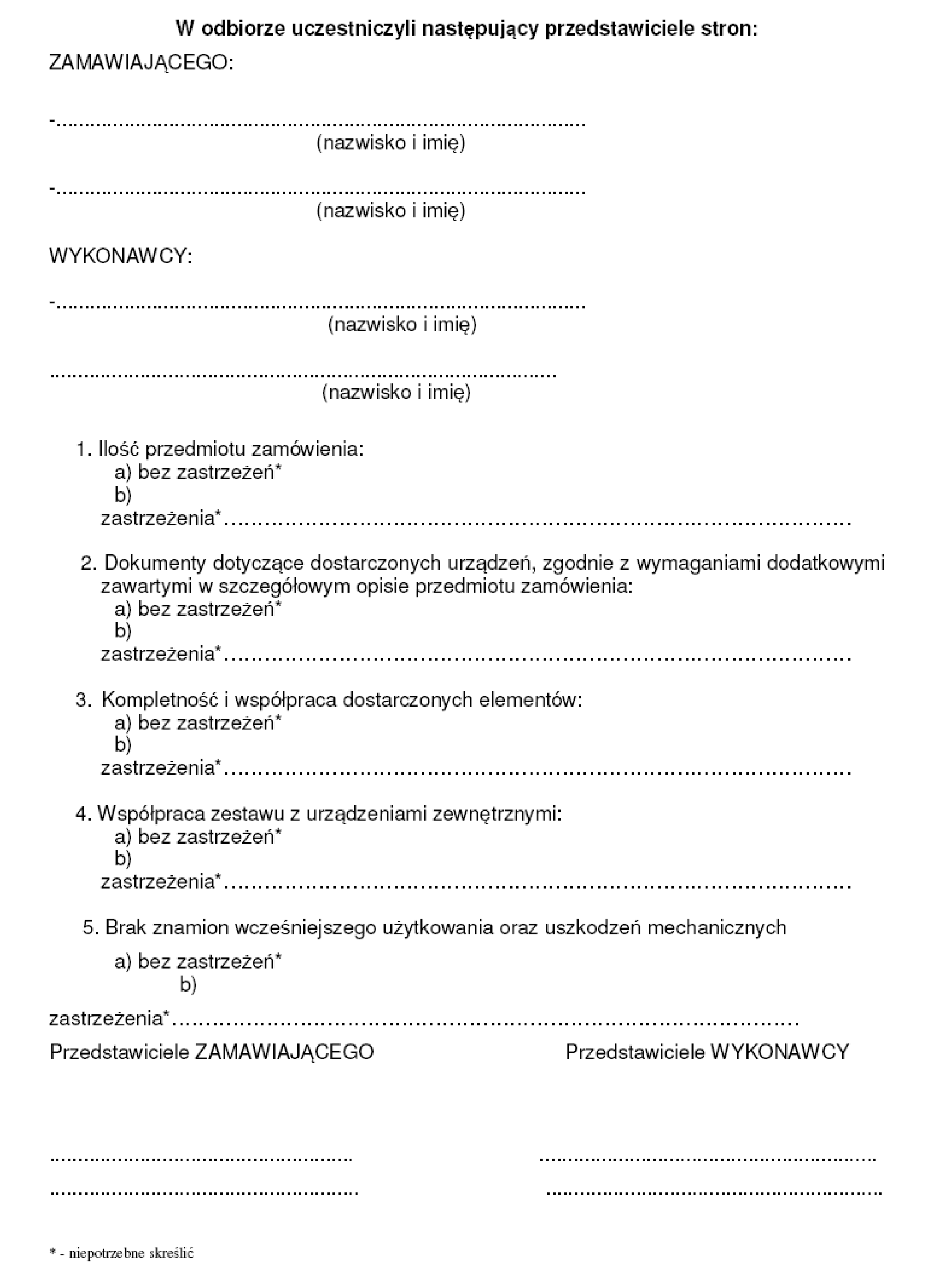 Lp. Nazwa towaru Ilość 